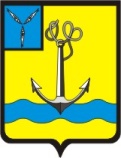 Муниципальное бюджетное общеобразовательное учреждение«Средняя общеобразовательная школа р.п. РовноеРовенского муниципального района Саратовской области»Информация по исполнению Программы по антикоррупционному просвещению обучающихся на 2022 год1.В рабочие программы учителей истории и обществознания, права, элективных курсов включены темы по антикоррупционному воспитанию и просвещению обучающихся. 2.Регулярно проводятся классные часы, круглые столы, встречи с представителями правоохранительных органов.3.Организовано проведение анкетирования родителей обучающихся школы по вопросам противодействия коррупции.4.На официальном сайте школы создан раздел по антикоррупционной политике, издан приказ и разработан План мероприятий по противодействию коррупции.5.Организация занятий по изучению работниками школы законодательства РФ о противодействии коррупции (в том числе, выступление перед работниками школы представителей правоохранительных органов).Директор 									Л.Н. Скачкова